Appendix A – Recommendations 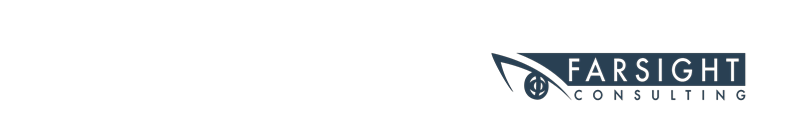 Matter Arising Recommendation Council Response The external audit certificate records a qualified audit opinion for 2020-21, as a number of errors were made on the annual governance statement. These should have been avoided, as these matters were set out in my final audit report. The Council should take care to follow internal audit recommendations when completing the AGAR.     All cllrs agreed to ensure rules and regs and followed and agreed to clerk booking training for all council               VAT was brought up to date at the end of the last financial year, I have confirmed that the V A T claim was submitted to HMRC. No V A T return has yet been completed in 2021-22. Given the amount of VAT due to the Council at the time of this audit, I would recommend that a VAT claim is submitted as soon as possible. This was done – delay in payment from VAT office. Covid!!Unfortunately, the bank does not retain records of who authorised payments beyond 28 days. I have not therefore been able to check that the bank payments have been authorised in line with financialregulations. . Going forward the Council should retain screen prints from the bank system to demonstrate proper authorisation of payments This will be done- chair and clerk to actionMy transaction testing included a payment of £7,874 to Sherwood Electrical. The council has not followed its own rules in placing work with this contractor The Council will also be required to mark box 3 - compliance with regulations – on the annual governance statement as “NO” when this is completed in May. Yes This is the second year running I have had to qualify my audit opinion due to non - compliance with regulations. I therefore recommend that the Clerk should arrange some training for the Council in regulatory and governance matters before the end of the financial year All council agreed The Cricket Club building is not insured at present. I recommend that the Clerk contacts the insurer to notify them that the building is being refurbished and that Doneinsurance should be arranged. The reviewing councillor signs off the front of the accounts pack. This is not sufficient; the bank reconciliation and bank statement should be signed off by the reviewing councillor to demonstrate proper independent review of the bank reconciliation has been carried out. This is now properly checked I reviewed the September bank reconciliation, and have identified an error. The cashbook figure is overstated by £5800. This is because the bank transfer of £5800 realised when the deposit account has been treated as income due to the Council. This needs to be removed from the income tab, the bank reconciliation should then work. I have traced the £5,800 credit on the current account bank statement doneThe minutes for the June 21st meeting were shown on the website at the time of my review done